Jennifer Kline ShernoffVP of Marketing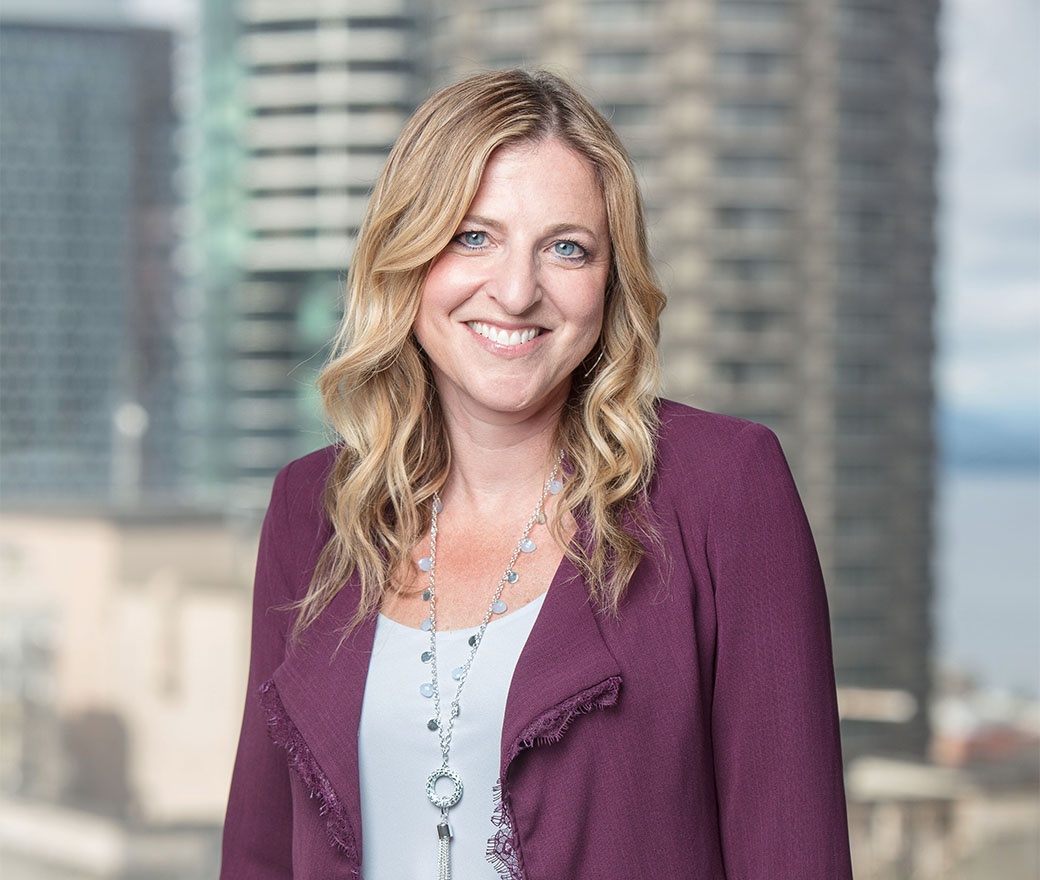 Jenn oversees the consumer brand and communications teams at Avvo.Prior to joining Avvo, Jenn spent 15 years in financial services companies, most recently at Liberty Mutual, where she led the consumer experience team and was responsible for setting the strategic direction across multiple customer touchpoints.She holds a B.S. in Finance and Marketing from the University of Virginia and a Master in Education from Seattle University.